Материалы по внешнему виду учебников (обложки) и составу УМК предметных линий  см. на сайтах: http://www.fsu-expert.ru;   http://www.mnemozina.ru;   http://www.prosv.ru;   http://www.vgf.ru;   http://petersburg-edu.ruСоставила методист по физике Василеостровского ЦПК Санкт-Петербурга Н.А.СкрябинаНа основании приказа Министерства образования и науки Российской Федерации от 23 декабря 2009 г. №  822«Об утверждении федеральных перечней учебников, 
рекомендованных (допущенных) к использованию 
в образовательном процессе в образовательных учреждениях, реализующих образовательные программы общего образования и имеющих государственную аккредитацию, на 2010/2011 учебный год»УТВЕРЖДЕНЫ:ФЕДЕРАЛЬНЫЙ ПЕРЕЧЕНЬ УЧЕБНИКОВ,РЕКОМЕНДОВАННЫХ МИНИСТЕРСТВОМ ОБРАЗОВАНИЯ И НАУКИ РОССИЙСКОЙ ФЕДЕРАЦИИ К ИСПОЛЬЗОВАНИЮ В ОБРАЗОВАТЕЛЬНОМ ПРОЦЕССЕ В ОБЩЕОБРАЗОВАТЕЛЬНЫХ УЧРЕЖДЕНИЯХ, НА 2010/2011 УЧЕБНЫЙ ГОДДОПУЩЕННЫХ МИНИСТЕРСТВОМ ОБРАЗОВАНИЯ И НАУКИ РОССИЙСКОЙ ФЕДЕРАЦИИ К ИСПОЛЬЗОВАНИЮ В ОБРАЗОВАТЕЛЬНОМ ПРОЦЕССЕ В ОБЩЕОБРАЗОВАТЕЛЬНЫХ УЧРЕЖДЕНИЯХ, НА 2010/2011 УЧЕБНЫЙ ГОД№ п/пАвторы, название учебникаКлИздательствоВнешний вид (обложка учебника)Состав УМК  Современный УМК по физике состоит:из программы,учебника,рабочей тетради, тетради для лабораторных работ,методических рекомендаций для учителя,дидактического материала, мультимедийного сопровожденияПервый используемый год издания – год прохождения экспертизыОСНОВНОЕ ОБЩЕЕ ОБРАЗОВАНИЕОСНОВНОЕ ОБЩЕЕ ОБРАЗОВАНИЕОСНОВНОЕ ОБЩЕЕ ОБРАЗОВАНИЕОСНОВНОЕ ОБЩЕЕ ОБРАЗОВАНИЕОСНОВНОЕ ОБЩЕЕ ОБРАЗОВАНИЕОСНОВНОЕ ОБЩЕЕ ОБРАЗОВАНИЕОСНОВНОЕ ОБЩЕЕ ОБРАЗОВАНИЕФизикаФизикаФизикаФизикаФизикаФизикаФизика736Генденштейн Л.Э., Кайдалов А.Б., Кожевников В.Б.        / Под ред. Орлова В.А., Ройзена И.И. Физика7Мнемозина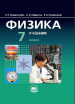 учебник,программа для 7-9 классов,методическое пособие (Генденштейн Л.Э.),рабочая тетрадь (Генденштейн Л.Э.).  Год прохождения экспертизы:  2008учебник,программа для 7-9 классов,методическое пособие (Генденштейн Л.Э.),рабочая тетрадь (Генденштейн Л.Э.).  Год прохождения экспертизы:  2008737Генденштейн Л.Э., Кайдалов А.Б., Кожевников В.Б.        / Под ред. Орлова В.А., Ройзена И.И. Физика8Мнемозина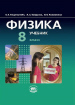 учебник,программа для 7-9 классов,методическое пособие (Генденштейн Л.Э.),рабочая тетрадь (Генденштейн Л.Э.). Год прохождения экспертизы:  2008учебник,программа для 7-9 классов,методическое пособие (Генденштейн Л.Э.),рабочая тетрадь (Генденштейн Л.Э.). Год прохождения экспертизы:  2008738Генденштейн Л.Э., Кайдалов А.Б., Кожевников В.Б.        / Под ред. Орлова В.А., Ройзена И.И. Физика9Мнемозина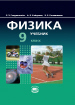 учебник,программа для 7-9 классов,методическое пособие (Генденштейн Л.Э.),рабочая тетрадь (Генденштейн Л.Э.).  Год прохождения экспертизы:  2008учебник,программа для 7-9 классов,методическое пособие (Генденштейн Л.Э.),рабочая тетрадь (Генденштейн Л.Э.).  Год прохождения экспертизы:  2008739Грачев А.В., Погожев В.А., Селиверстов А.В.  Физика7ВЕНТАНА-ГРАФ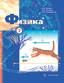 Грачев А.В., Погожев В.А., Селиверстов А.В. «Физика» 7-11 кл., программа.Грачев А.В., Погожев В.А., Селиверстов А.В. «Физика» 7 кл., учебник.Грачев А.В., Погожев В.А., Боков П.Ю. «Физика» 7 кл., рабочие тетради № 1, 2.Грачев А.В., Погожев В.А., Боков П.Ю. и др. «Физика» 7 кл., тетрадь для лабораторных работ.Грачев А.В., Погожев В.А., Шаронова Н.В. и др. «Физика Проектирование учебного курса» 7 кл., методическое пособие.Год прохождения экспертизы: 2006Грачев А.В., Погожев В.А., Селиверстов А.В. «Физика» 7-11 кл., программа.Грачев А.В., Погожев В.А., Селиверстов А.В. «Физика» 7 кл., учебник.Грачев А.В., Погожев В.А., Боков П.Ю. «Физика» 7 кл., рабочие тетради № 1, 2.Грачев А.В., Погожев В.А., Боков П.Ю. и др. «Физика» 7 кл., тетрадь для лабораторных работ.Грачев А.В., Погожев В.А., Шаронова Н.В. и др. «Физика Проектирование учебного курса» 7 кл., методическое пособие.Год прохождения экспертизы: 2006740Грачев А.В., Погожев В.А., Вишнякова Е.А.  Физика8ВЕНТАНА-ГРАФ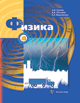 Грачев А.В., Погожев В.А., Селиверстов А.В. «Физика» 7-11 кл., программа.Грачев А.В., Погожев В.А., Боков П.Ю. «Физика» 8 кл., учебник.Грачев А.В., Погожев В.А., Боков П.Ю. и др. «Физика» 8 кл., рабочие тетради № 1, 2.Год прохождения экспертизы:  2008Грачев А.В., Погожев В.А., Селиверстов А.В. «Физика» 7-11 кл., программа.Грачев А.В., Погожев В.А., Боков П.Ю. «Физика» 8 кл., учебник.Грачев А.В., Погожев В.А., Боков П.Ю. и др. «Физика» 8 кл., рабочие тетради № 1, 2.Год прохождения экспертизы:  2008741Грачев А.В., Погожев В.А., Боков П.Ю.  Физика9ВЕНТАНА-ГРАФ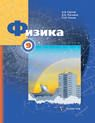 Грачев А.В., Погожев В.А., Селиверстов А.В. «Физика» 7-11 кл., программа.Грачев А.В., Погожев В.А., Боков П.Ю. «Физика» 9 кл., учебник.Грачев А.В., Погожев В.А., Боков П.Ю. и др. «Физика» 9 кл., рабочие тетради № 1, 2.Год прохождения экспертизы:  2008Грачев А.В., Погожев В.А., Селиверстов А.В. «Физика» 7-11 кл., программа.Грачев А.В., Погожев В.А., Боков П.Ю. «Физика» 9 кл., учебник.Грачев А.В., Погожев В.А., Боков П.Ю. и др. «Физика» 9 кл., рабочие тетради № 1, 2.Год прохождения экспертизы:  2008742Громов С.В., Родина Н.А.  Физика7Просвещение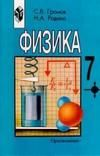 Программы общеобразовательных учреждений. Физика 7-9 Громов С.В., Родина Н.А. Физика, учебник для 8 кл.Мартынова Н.К. и др. Рабочие тетради: 7, 8, 9 кл.Мартынова Н.К. Физика, книга для учителя 7-9 классы.СD к учебнику для 9 кл.Марон А.Е. и др. Опорные конспекты и дифференцированные задачи по физике, 7-9 классы.Марон А.Е. Контрольные работы по физике, 7-9 классы.Громов С.В., Родина Н.А. Физика, 8 кл.Год прохождения экспертизы: 2007Программы общеобразовательных учреждений. Физика 7-9 Громов С.В., Родина Н.А. Физика, учебник для 8 кл.Мартынова Н.К. и др. Рабочие тетради: 7, 8, 9 кл.Мартынова Н.К. Физика, книга для учителя 7-9 классы.СD к учебнику для 9 кл.Марон А.Е. и др. Опорные конспекты и дифференцированные задачи по физике, 7-9 классы.Марон А.Е. Контрольные работы по физике, 7-9 классы.Громов С.В., Родина Н.А. Физика, 8 кл.Год прохождения экспертизы: 2007743Громов С.В., Родина Н.А.  Физика 8Просвещение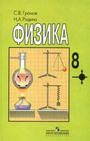 Программы общеобразовательных учреждений. Физика 7-9 Громов С.В., Родина Н.А. Физика, учебник для  8 кл.Мартынова Н.К. и др. Рабочие тетради: 7, 8, 9 кл.Мартынова Н.К. Физика, книга для учителя 7-9 классы.СD к учебнику для 9 кл.Марон А.Е. и др. Опорные конспекты и дифференцированные задачи по физике, 7-9 классы.Марон А.Е. Контрольные работы по физике, 7-9 классы.Громов С.В., Родина Н.А. Физика, 8 кл.Год прохождения экспертизы:  2008Программы общеобразовательных учреждений. Физика 7-9 Громов С.В., Родина Н.А. Физика, учебник для  8 кл.Мартынова Н.К. и др. Рабочие тетради: 7, 8, 9 кл.Мартынова Н.К. Физика, книга для учителя 7-9 классы.СD к учебнику для 9 кл.Марон А.Е. и др. Опорные конспекты и дифференцированные задачи по физике, 7-9 классы.Марон А.Е. Контрольные работы по физике, 7-9 классы.Громов С.В., Родина Н.А. Физика, 8 кл.Год прохождения экспертизы:  2008744Громов С.В., Родина Н.А.  Физика9Просвещение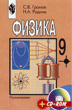 Программы общеобразовательных учреждений. Физика 7-9 Громов С.В., Родина Н.А. Физика, учебник для 8 кл.Мартынова Н.К. и др. Рабочие тетради: 7, 8, 9 кл.Мартынова Н.К. Физика, книга для учителя 7-9 классы.СD к учебнику для 9 кл.Марон А.Е. и др. Опорные конспекты и дифференцированные задачи по физике, 7-9 классы.Марон А.Е. Контрольные работы по физике, 7-9 классы.Громов С.В., Родина Н.А. Физика, 8 кл.
Год прохождения экспертизы: 2007Программы общеобразовательных учреждений. Физика 7-9 Громов С.В., Родина Н.А. Физика, учебник для 8 кл.Мартынова Н.К. и др. Рабочие тетради: 7, 8, 9 кл.Мартынова Н.К. Физика, книга для учителя 7-9 классы.СD к учебнику для 9 кл.Марон А.Е. и др. Опорные конспекты и дифференцированные задачи по физике, 7-9 классы.Марон А.Е. Контрольные работы по физике, 7-9 классы.Громов С.В., Родина Н.А. Физика, 8 кл.
Год прохождения экспертизы: 2007745Гуревич А.Е.  Физика7Дрофа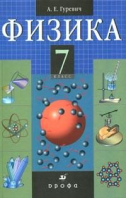 • Гуревич А.Е. Физика. 7 класс. Методическое пособие
• Программа (входит в сборник «Физика. Астрономия. Программы для общеобразовательных учреждений»Год прохождения экспертизы: 2007• Гуревич А.Е. Физика. 7 класс. Методическое пособие
• Программа (входит в сборник «Физика. Астрономия. Программы для общеобразовательных учреждений»Год прохождения экспертизы: 2007746Гуревич А.Е.  Физика8Дрофа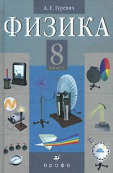 • Гуревич А.Е., Удальцова С.И. Физика. 8 класс. Методическое пособие
• Программа (входит в сборник «Физика. Астрономия. Программы для общеобразовательных учреждений»)
Год прохождения экпертизы: 2007• Гуревич А.Е., Удальцова С.И. Физика. 8 класс. Методическое пособие
• Программа (входит в сборник «Физика. Астрономия. Программы для общеобразовательных учреждений»)
Год прохождения экпертизы: 2007747Гуревич А.Е.   Физика9Дрофа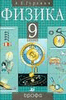 • Гуревич А.Е., Перекалина Е.О. Физика.9 класс. Методическое пособие
• Программа (входит в сборник «Физика. Астрономия. Программы для общеобразовательных учреждений») Год прохождения экпертизы: 2007• Гуревич А.Е., Перекалина Е.О. Физика.9 класс. Методическое пособие
• Программа (входит в сборник «Физика. Астрономия. Программы для общеобразовательных учреждений») Год прохождения экпертизы: 2007748Изергин Э.Т.  Физика7Русское словоИзергин Э.Т.   Тетрадь по физике, 7 классИзергин Э. Т. Физика 7-9 кл. Книга для учителя Изергин Э.Т.   Тетрадь по физике, 7 классИзергин Э. Т. Физика 7-9 кл. Книга для учителя 749Изергин Э.Т.  Физика8Русское словоИзергин Э.Т.   Тетрадь по физике, 8 классИзергин Э. Т. Физика 7-9 кл. Книга для учителя Изергин Э.Т.   Тетрадь по физике, 8 классИзергин Э. Т. Физика 7-9 кл. Книга для учителя 750Изергин Э.Т.  Физика9Русское словоИзергин Э.Т.   Тетрадь по физике, 9 классИзергин Э. Т. Физика 7-9 кл. Книга для учителя Изергин Э.Т.   Тетрадь по физике, 9 классИзергин Э. Т. Физика 7-9 кл. Книга для учителя 751Кабардин О.Ф.  Физика7ПросвещениеЛиния УМК «Архимед» (7-9) Линия УМК «Архимед» (7-9) 752Кабардин О.Ф.  Физика8ПросвещениеЛиния УМК «Архимед» (7-9) Линия УМК «Архимед» (7-9) 753Кабардин О.Ф.  Физика9ПросвещениеЛиния УМК «Архимед» (7-9) Линия УМК «Архимед» (7-9) 754Перышкин А.В.  Физика7Дрофа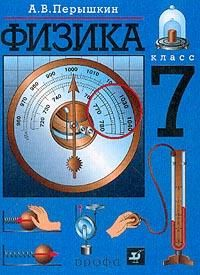 А.Е. Марон, Е.А. Марон Дидактические материалы «Физика. 7 класс» 
• Т.А. Ханнанова, Н.К. Ханнанов Рабочая тетрадь «Физика. 7 класс» 
• Н.К. Ханнанов, Т.А. Ханнанова Тесты. «Физика. 7 класс» 
• Е.М. Гутник, Е.В. Рыбыкова Тематическое и поурочное планирование к учебнику «Физика. 7 класс»
• Программа (входит в сборник «Физика. Астрономия. Программы для общеобразовательных учреждений»)
• М.А. Ушаков, К.М. Ушаков «Физика. 7 класс». Дидактические карточки-задания
• Н.К. Ханнанов и др. «Библиотека наглядных пособий» на CD-ROM Год прохождения экспертизы: 2007А.Е. Марон, Е.А. Марон Дидактические материалы «Физика. 7 класс» 
• Т.А. Ханнанова, Н.К. Ханнанов Рабочая тетрадь «Физика. 7 класс» 
• Н.К. Ханнанов, Т.А. Ханнанова Тесты. «Физика. 7 класс» 
• Е.М. Гутник, Е.В. Рыбыкова Тематическое и поурочное планирование к учебнику «Физика. 7 класс»
• Программа (входит в сборник «Физика. Астрономия. Программы для общеобразовательных учреждений»)
• М.А. Ушаков, К.М. Ушаков «Физика. 7 класс». Дидактические карточки-задания
• Н.К. Ханнанов и др. «Библиотека наглядных пособий» на CD-ROM Год прохождения экспертизы: 2007755Перышкин А.В.  Физика8Дрофа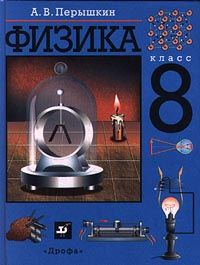 • А.Е. Марон, Е.А. Марон Дидактические материалы «Физика. 8 класс» 
• Н.К. Ханнанов, Т.А. Ханнанова Тесты. «Физика. 8 класс» 
• Е.М. Гутник, Е.В. Рыбыкова, Е.В. Шаронина Тематическое и поурочное планирование к учебнику «Физика. 8 класс»
• Программа (входит в сборник «Физика. Астрономия. Программы для общеобразовательных учреждений»)
• М.А. Ушаков, К.М. Ушаков «Физика. 8 класс». Дидактические карточки-задания
• Н.К. Ханнанов и др. «Библиотека наглядных пособий» на CD-ROM Год прохождения экспертизы: 2007• А.Е. Марон, Е.А. Марон Дидактические материалы «Физика. 8 класс» 
• Н.К. Ханнанов, Т.А. Ханнанова Тесты. «Физика. 8 класс» 
• Е.М. Гутник, Е.В. Рыбыкова, Е.В. Шаронина Тематическое и поурочное планирование к учебнику «Физика. 8 класс»
• Программа (входит в сборник «Физика. Астрономия. Программы для общеобразовательных учреждений»)
• М.А. Ушаков, К.М. Ушаков «Физика. 8 класс». Дидактические карточки-задания
• Н.К. Ханнанов и др. «Библиотека наглядных пособий» на CD-ROM Год прохождения экспертизы: 2007756Перышкин А.В., Гутник Е.М.  Физика9Дрофа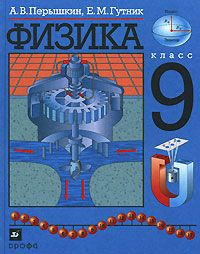 • А.Е. Марон, Е.А. Марон Дидактические материалы «Физика. 9 класс» 
• Н.К. Ханнанов, Т.А. Ханнанова Тесты. «Физика. 9 класс» 
• Е.М. Гутник, Е.В. Шаронина, Э.И. Доронина Тематическое и поурочное планирование к учебнику «Физика. 9 класс»
• Программа (входит в сборник «Физика. Астрономия. Программы для общеобразовательных учреждений»)
• М.А. Ушаков, К.М. Ушаков «Физика. 9 класс». Дидактические карточки-задания
• Н.К. Ханнанов и др. «Библиотека наглядных пособий» на CD-ROM Год прохождения экспертизы: 2007• А.Е. Марон, Е.А. Марон Дидактические материалы «Физика. 9 класс» 
• Н.К. Ханнанов, Т.А. Ханнанова Тесты. «Физика. 9 класс» 
• Е.М. Гутник, Е.В. Шаронина, Э.И. Доронина Тематическое и поурочное планирование к учебнику «Физика. 9 класс»
• Программа (входит в сборник «Физика. Астрономия. Программы для общеобразовательных учреждений»)
• М.А. Ушаков, К.М. Ушаков «Физика. 9 класс». Дидактические карточки-задания
• Н.К. Ханнанов и др. «Библиотека наглядных пособий» на CD-ROM Год прохождения экспертизы: 2007757Пинский А.А., Разумовский В.Г., Дик Ю.И. и др.            / Под ред. Пинского А.А., Разумовского В.Г. Физика7Просвещение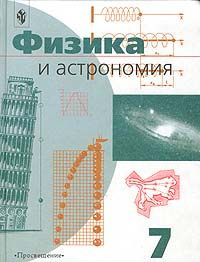 Шилов В.Ф., Дик Ю.И., Пинский А.А. Программа по курсу «Физика и астрономия», тематическое планирование, 7-9 кл.Шилов В.Ф. Тетрадь для лабораторных работ по физике, 7, 8, 9 кл.Заботин В.А., Комиссаров В.Н. Контроль знаний и умений учащихся при изучении курса «Физика и астрономия», 7-9 кл.Шилов В.Ф. Физический эксперимент по курсу «Физика и астрономия», 7-9 кл.Год прохождения экспертизы: 2007Шилов В.Ф., Дик Ю.И., Пинский А.А. Программа по курсу «Физика и астрономия», тематическое планирование, 7-9 кл.Шилов В.Ф. Тетрадь для лабораторных работ по физике, 7, 8, 9 кл.Заботин В.А., Комиссаров В.Н. Контроль знаний и умений учащихся при изучении курса «Физика и астрономия», 7-9 кл.Шилов В.Ф. Физический эксперимент по курсу «Физика и астрономия», 7-9 кл.Год прохождения экспертизы: 2007758Пинский А.А., Разумовский В.Г., Гребенев И.В. и др.     / Под ред. Пинского А.А., Разумовского В.Г. Физика8Просвещение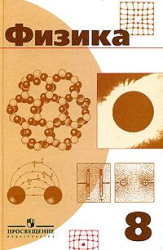 Шилов В.Ф., Дик Ю.И., Пинский А.А. Программа по курсу «Физика и астрономия», тематическое планирование, 7-9 кл.Шилов В.Ф. Тетрадь для лабораторных работ по физике, 7, 8, 9 кл.Заботин В.А., Комиссаров В.Н. Контроль знаний и умений учащихся при изучении курса «Физика и астрономия», 7-9 кл.Шилов В.Ф. Физический эксперимент по курсу «Физика и астрономия», 7-9 кл.Год прохождения экспертизы: 2007Шилов В.Ф., Дик Ю.И., Пинский А.А. Программа по курсу «Физика и астрономия», тематическое планирование, 7-9 кл.Шилов В.Ф. Тетрадь для лабораторных работ по физике, 7, 8, 9 кл.Заботин В.А., Комиссаров В.Н. Контроль знаний и умений учащихся при изучении курса «Физика и астрономия», 7-9 кл.Шилов В.Ф. Физический эксперимент по курсу «Физика и астрономия», 7-9 кл.Год прохождения экспертизы: 2007759Пинский А.А., Разумовский В.Г., Бугаев А.И. и др.         / Под ред. Пинского А.А., Разумовского В.Г. Физика9Просвещение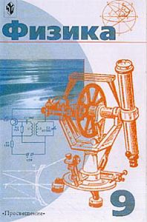 Шилов В.Ф., Дик Ю.И., Пинский А.А. Программа по курсу «Физика и астрономия», тематическое планирование, 7-9 кл.Шилов В.Ф. Тетрадь для лабораторных работ по физике, 7, 8, 9 кл.Заботин В.А., Комиссаров В.Н. Контроль знаний и умений учащихся при изучении курса «Физика и астрономия», 7-9 кл.Шилов В.Ф. Физический эксперимент по курсу «Физика и астрономия», 7-9 кл.Год прохождения экспертизы: 2007Шилов В.Ф., Дик Ю.И., Пинский А.А. Программа по курсу «Физика и астрономия», тематическое планирование, 7-9 кл.Шилов В.Ф. Тетрадь для лабораторных работ по физике, 7, 8, 9 кл.Заботин В.А., Комиссаров В.Н. Контроль знаний и умений учащихся при изучении курса «Физика и астрономия», 7-9 кл.Шилов В.Ф. Физический эксперимент по курсу «Физика и астрономия», 7-9 кл.Год прохождения экспертизы: 2007760Пурышева Н.С., Важеевская Н.Е.  Физика7Дрофа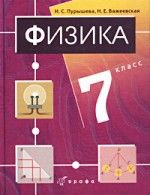 Программа (входит в сборник «Физика. Астрономия. Программы для общеобразовательных учреждений»)
• Пурышева Н.С., Важеевская Н.Е. «Физика 7 класс» Рабочая тетрадь
• Пурышева Н.С., Важеевская Н.Е. «Физика 7 класс» Методическое пособие
• Мультимедийное приложение к учебнику Пурышевой Н.С, Вжеевской Н.Е. «Физика. 7 класс». Электронное учебное издание
• Лабораторные работы по физике. 7 класс. Электронное учебное издание 
Год прохождения экспертизы: 2007Программа (входит в сборник «Физика. Астрономия. Программы для общеобразовательных учреждений»)
• Пурышева Н.С., Важеевская Н.Е. «Физика 7 класс» Рабочая тетрадь
• Пурышева Н.С., Важеевская Н.Е. «Физика 7 класс» Методическое пособие
• Мультимедийное приложение к учебнику Пурышевой Н.С, Вжеевской Н.Е. «Физика. 7 класс». Электронное учебное издание
• Лабораторные работы по физике. 7 класс. Электронное учебное издание 
Год прохождения экспертизы: 2007761Пурышева Н.С., Важеевская Н.Е.  Физика8Дрофа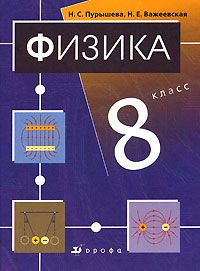 Программа (входит в сборник «Физика. Астрономия. Программы для общеобразовательных учреждений»)
• Пурышева Н.С., Важеевская Н.Е. «Физика. 8 класс» Рабочая тетрадь
• Пурышева Н.С., Важеевская Н.Е. «Физика. 8класс» Методическое пособие
• Мультимедийное приложение к учебнику Пурышевой Н.С, Вжеевской Н.Е. «Физика. 8 класс». Электронное учебное издание
• Лабораторные работы по физике. 8 класс. Электронное учебное издание Год прохождения экспертизы: 2006Программа (входит в сборник «Физика. Астрономия. Программы для общеобразовательных учреждений»)
• Пурышева Н.С., Важеевская Н.Е. «Физика. 8 класс» Рабочая тетрадь
• Пурышева Н.С., Важеевская Н.Е. «Физика. 8класс» Методическое пособие
• Мультимедийное приложение к учебнику Пурышевой Н.С, Вжеевской Н.Е. «Физика. 8 класс». Электронное учебное издание
• Лабораторные работы по физике. 8 класс. Электронное учебное издание Год прохождения экспертизы: 2006762Пурышева Н.С., Важеевская Н.Е., Чаругин В.М.  Физика9Дрофа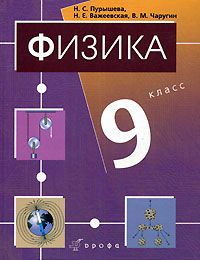 Программа (входит в сборник «Физика. Астрономия. Программы для общеобразовательных учреждений»)
• Пурышева Н.С., Важеевская Н.Е., Чаругин В.М. «Физика. 9 класс» Рабочая тетрадь
• Пурышева Н.С., Важеевская Н.Е. Чаругин В.М. «Физика. 9 класс» Методическое пособие
• Лабораторные работы по физике. 9 класс. Электронное учебное издание Год прохождения экспертизы: 2005Программа (входит в сборник «Физика. Астрономия. Программы для общеобразовательных учреждений»)
• Пурышева Н.С., Важеевская Н.Е., Чаругин В.М. «Физика. 9 класс» Рабочая тетрадь
• Пурышева Н.С., Важеевская Н.Е. Чаругин В.М. «Физика. 9 класс» Методическое пособие
• Лабораторные работы по физике. 9 класс. Электронное учебное издание Год прохождения экспертизы: 2005763Разумовский В.Г., Орлов В.А., Дик Ю.И. и др.  Физика7ВЛАДОС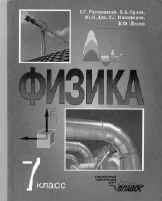 Разумовский В.Г. Программа, 7-9 кл.Разумовский В.Г. и др. Методики преподавания физики, 8, 9 кл.Моркотун В.Л. Физика. Все законы и формулы в таблицах, 7-11 кл.Разумовский В.Г.и др. Физика в школе: Научный метод познания и обучение.Лёзина Н.В. и др. Физика: Многоуровневые задачи с ответами и решениями.Год прохождения экспертизы: 2007Разумовский В.Г. Программа, 7-9 кл.Разумовский В.Г. и др. Методики преподавания физики, 8, 9 кл.Моркотун В.Л. Физика. Все законы и формулы в таблицах, 7-11 кл.Разумовский В.Г.и др. Физика в школе: Научный метод познания и обучение.Лёзина Н.В. и др. Физика: Многоуровневые задачи с ответами и решениями.Год прохождения экспертизы: 2007764Разумовский В.Г., Орлов В.А., Дик Ю.И. и др.  Физика8ВЛАДОС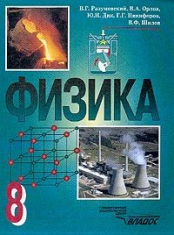 Разумовский В.Г. Программа, 7-9 кл.Разумовский В.Г. и др. Методики преподавания физики, 8, 9 кл.Моркотун В.Л. Физика. Все законы и формулы в таблицах, 7-11 кл.Разумовский В.Г.и др. Физика в школе: Научный метод познания и обучение.Лёзина Н.В. и др. Физика: Многоуровневые задачи с ответами и решениями.Год прохождения экспертизы: 2007Разумовский В.Г. Программа, 7-9 кл.Разумовский В.Г. и др. Методики преподавания физики, 8, 9 кл.Моркотун В.Л. Физика. Все законы и формулы в таблицах, 7-11 кл.Разумовский В.Г.и др. Физика в школе: Научный метод познания и обучение.Лёзина Н.В. и др. Физика: Многоуровневые задачи с ответами и решениями.Год прохождения экспертизы: 2007765Разумовский В.Г., Орлов В.А., Никифоров Г.Г. и др.  Физика9ВЛАДОС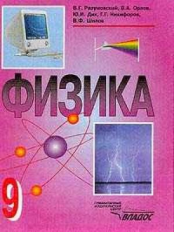 Разумовский В.Г. Программа, 7-9 кл.Разумовский В.Г. и др. Методики преподавания физики, 8, 9 кл.Моркотун В.Л. Физика. Все законы и формулы в таблицах, 7-11 кл.Разумовский В.Г.и др. Физика в школе: Научный метод познания и обучение.Лёзина Н.В. и др. Физика: Многоуровневые задачи с ответами и решениями.Год прохождения экспертизы:  2008Разумовский В.Г. Программа, 7-9 кл.Разумовский В.Г. и др. Методики преподавания физики, 8, 9 кл.Моркотун В.Л. Физика. Все законы и формулы в таблицах, 7-11 кл.Разумовский В.Г.и др. Физика в школе: Научный метод познания и обучение.Лёзина Н.В. и др. Физика: Многоуровневые задачи с ответами и решениями.Год прохождения экспертизы:  2008766Степанова Г.Н.  Физика7Русское словоСтепанова Г.Н. Физика 7 кл. Степанова Г.Н., Степанов А.П. Сборник задач по физике для 7–9-го кл., Степанова Г.Н  Рабочая тетрадь  7 кл.Степанова Г.Н Методические рекомендации для учителя.Степанова Г.Н. Физика 7 кл. Степанова Г.Н., Степанов А.П. Сборник задач по физике для 7–9-го кл., Степанова Г.Н  Рабочая тетрадь  7 кл.Степанова Г.Н Методические рекомендации для учителя.767Степанова Г.Н.  Физика8Русское словоСтепанова Г.Н. Физика 8 кл. Степанова Г.Н., Степанов А.П. Сборник задач по физике для 7–9-го кл., Степанова Г.Н  Рабочая тетрадь  8 кл.Степанова Г.Н Методические рекомендации для учителя.Степанова Г.Н. Физика 8 кл. Степанова Г.Н., Степанов А.П. Сборник задач по физике для 7–9-го кл., Степанова Г.Н  Рабочая тетрадь  8 кл.Степанова Г.Н Методические рекомендации для учителя.768Степанова Г.Н.  Физика9Русское словоСтепанова Г.Н. Физика 9 кл. Степанова Г.Н., Степанов А.П. Сборник задач по физике для 7–9-го кл., Степанова Г.Н  Рабочая тетрадь  9 кл.Степанова Г.Н Методические рекомендации для учителя.Степанова Г.Н. Физика 9 кл. Степанова Г.Н., Степанов А.П. Сборник задач по физике для 7–9-го кл., Степанова Г.Н  Рабочая тетрадь  9 кл.Степанова Г.Н Методические рекомендации для учителя.769Фадеева А.А., Засов А.В., Киселев Д.Ф.  Физика7Просвещение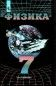 Программы общеобразовательных учреждений. Физика, 7-9 кл.Фадеева А.А. Рабочая тетрадь по физике, 7, 8, 9 кл.Фадеева А.А. Физика: Карточки-задания, 7, 8, 9 кл.Фадеева А.А., Засов А.В. Физика. Книга для учителя, 7-9 кл.Под. ред. Фадеевой А.А. Итоговая аттестация. Физика. Сборник заданий для проведения экзамена в 9 кл. (ко всем учебникам физики)Год прохождения экспертизы:  2006Программы общеобразовательных учреждений. Физика, 7-9 кл.Фадеева А.А. Рабочая тетрадь по физике, 7, 8, 9 кл.Фадеева А.А. Физика: Карточки-задания, 7, 8, 9 кл.Фадеева А.А., Засов А.В. Физика. Книга для учителя, 7-9 кл.Под. ред. Фадеевой А.А. Итоговая аттестация. Физика. Сборник заданий для проведения экзамена в 9 кл. (ко всем учебникам физики)Год прохождения экспертизы:  2006770Фадеева А.А., Засов А.В., Киселев Д.Ф.  Физика8Просвещение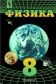 Программы общеобразовательных учреждений. Физика, 7-9 кл.Фадеева А.А. Рабочая тетрадь по физике, 7, 8, 9 кл.Фадеева А.А. Физика: Карточки-задания, 7, 8, 9 кл.Фадеева А.А., Засов А.В. Физика. Книга для учителя, 7-9 кл.Под. ред. Фадеевой А.А. Итоговая аттестация. Физика. Сборник заданий для проведения экзамена в 9 кл. (ко всем учебникам физики)Год прохождения экспертизы:  2006Программы общеобразовательных учреждений. Физика, 7-9 кл.Фадеева А.А. Рабочая тетрадь по физике, 7, 8, 9 кл.Фадеева А.А. Физика: Карточки-задания, 7, 8, 9 кл.Фадеева А.А., Засов А.В. Физика. Книга для учителя, 7-9 кл.Под. ред. Фадеевой А.А. Итоговая аттестация. Физика. Сборник заданий для проведения экзамена в 9 кл. (ко всем учебникам физики)Год прохождения экспертизы:  2006771Фадеева А.А., Засов А.В., Киселев Д.Ф.  Физика9Просвещение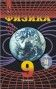 Программы общеобразовательных учреждений. Физика, 7-9 кл.Фадеева А.А. Рабочая тетрадь по физике, 7, 8, 9 кл.Фадеева А.А. Физика: Карточки-задания, 7, 8, 9 кл.Фадеева А.А., Засов А.В. Физика. Книга для учителя, 7-9 кл.Под. ред. Фадеевой А.А. Итоговая аттестация. Физика. Сборник заданий для проведения экзамена в 9 кл. (ко всем учебникам физики)Год прохождения экспертизы:  2006Программы общеобразовательных учреждений. Физика, 7-9 кл.Фадеева А.А. Рабочая тетрадь по физике, 7, 8, 9 кл.Фадеева А.А. Физика: Карточки-задания, 7, 8, 9 кл.Фадеева А.А., Засов А.В. Физика. Книга для учителя, 7-9 кл.Под. ред. Фадеевой А.А. Итоговая аттестация. Физика. Сборник заданий для проведения экзамена в 9 кл. (ко всем учебникам физики)Год прохождения экспертизы:  2006772Хижнякова Л.С., Синявина А.А.  Физика7ВЕНТАНА-ГРАФ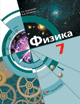 Хижнякова Л.С., Синявина А.А.  Физика 7 – 9 кл. Программа.Хижнякова Л.С., Синявина А.А.  Физика 7 кл. Учебник.Хижнякова Л.С., Синявина А.А.  Физика 7 кл. Рабочая тетрадьХижнякова Л.С., Синявина А.А.  Физика 7 кл. Методическое пособие.Хижнякова Л.С., Синявина А.А.  Физика 7 – 9 кл. Программа.Хижнякова Л.С., Синявина А.А.  Физика 7 кл. Учебник.Хижнякова Л.С., Синявина А.А.  Физика 7 кл. Рабочая тетрадьХижнякова Л.С., Синявина А.А.  Физика 7 кл. Методическое пособие.773Хижнякова Л.С., Синявина А.А.  Физика8ВЕНТАНА-ГРАФХижнякова Л.С., Синявина А.А.  Физика 7 – 9 кл. Программа.Хижнякова Л.С., Синявина А.А.  Физика 8 кл. Учебник.Хижнякова Л.С., Синявина А.А.  Физика 7 – 9 кл. Программа.Хижнякова Л.С., Синявина А.А.  Физика 8 кл. Учебник.774Хижнякова Л.С., Синявина А.А.  Физика9ВЕНТАНА-ГРАФХижнякова Л.С., Синявина А.А.  Физика 7 – 9 кл. Программа.Хижнякова Л.С., Синявина А.А.  Физика 9 кл. Учебник.Хижнякова Л.С., Синявина А.А.  Физика 7 – 9 кл. Программа.Хижнякова Л.С., Синявина А.А.  Физика 9 кл. Учебник.775Шахмаев Н.М., Бунчук А.В., Дик Ю.И.  Физика7Мнемозина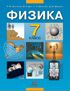 Программа и поурочное планирование 7-9 классы.Учебник.Методика преподавания (Матвеева Н.А.).Рабочая тетрадь.Год прохождения экспертизы:  2007Программа и поурочное планирование 7-9 классы.Учебник.Методика преподавания (Матвеева Н.А.).Рабочая тетрадь.Год прохождения экспертизы:  2007776Шахмаев Н.М., Бунчук А.В.  Физика8Мнемозина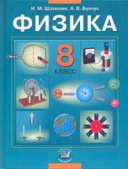 Программа и поурочное планирование 7-9 классы.Учебник.Методика преподавания (Матвеева Н.А.).Рабочая тетрадь.Год прохождения экспертизы:  2007Программа и поурочное планирование 7-9 классы.Учебник.Методика преподавания (Матвеева Н.А.).Рабочая тетрадь.Год прохождения экспертизы:  2007777Шахмаев Н.М., Бунчук А.В.  Физика9Мнемозина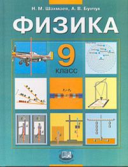 Программа и поурочное планирование 7-9 классы.Учебник.Методика преподавания (Матвеева Н.А.).Рабочая тетрадь.Год прохождения экспертизы:  2007Программа и поурочное планирование 7-9 классы.Учебник.Методика преподавания (Матвеева Н.А.).Рабочая тетрадь.Год прохождения экспертизы:  2007СРЕДНЕЕ (ПОЛНОЕ) ОБЩЕЕ ОБРАЗОВАНИЕСРЕДНЕЕ (ПОЛНОЕ) ОБЩЕЕ ОБРАЗОВАНИЕСРЕДНЕЕ (ПОЛНОЕ) ОБЩЕЕ ОБРАЗОВАНИЕСРЕДНЕЕ (ПОЛНОЕ) ОБЩЕЕ ОБРАЗОВАНИЕСРЕДНЕЕ (ПОЛНОЕ) ОБЩЕЕ ОБРАЗОВАНИЕСРЕДНЕЕ (ПОЛНОЕ) ОБЩЕЕ ОБРАЗОВАНИЕСРЕДНЕЕ (ПОЛНОЕ) ОБЩЕЕ ОБРАЗОВАНИЕФизикаФизикаФизикаФизикаФизикаФизикаФизика1088Балашов М.М., Гомонова А.И., Долицкий А.Б. и др.        / Под ред. Мякишева Г.Я. Механика (профильный уровень)10Дрофа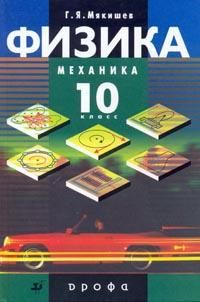 программа, А.В.Авдеева, А.Б.Долицкий «Физика. 10 класс. Тематическое и поурочное планирование», А.В.Авдеева, А.Б.Долицкий «Физика. 11 класс. Тематическое и поурочное планирование»;пособия А.И. Ромашкевича: «Физика. 10 класс. Механика. Учимся решать задачи», «Физика. 10 класс. Молекулярная физика. Термодинамика. Учимся решать задачи», «Физика. 10 – 11 классы. Электродинамика. Учимся решать задачи»;CD-ROM.Год прохождения экспертизы: 2006программа, А.В.Авдеева, А.Б.Долицкий «Физика. 10 класс. Тематическое и поурочное планирование», А.В.Авдеева, А.Б.Долицкий «Физика. 11 класс. Тематическое и поурочное планирование»;пособия А.И. Ромашкевича: «Физика. 10 класс. Механика. Учимся решать задачи», «Физика. 10 класс. Молекулярная физика. Термодинамика. Учимся решать задачи», «Физика. 10 – 11 классы. Электродинамика. Учимся решать задачи»;CD-ROM.Год прохождения экспертизы: 20061089Мякишев Г.Я., Синяков А.З.  Молекулярная физика. Термодинамика (профильный уровень)10Дрофа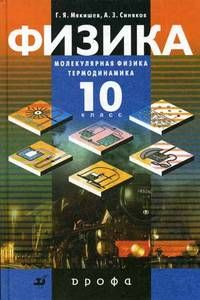 программа, А.В.Авдеева, А.Б.Долицкий «Физика. 10 класс. Тематическое и поурочное планирование», А.В.Авдеева, А.Б.Долицкий «Физика. 11 класс. Тематическое и поурочное планирование»;пособия А.И. Ромашкевича: «Физика. 10 класс. Механика. Учимся решать задачи», «Физика. 10 класс. Молекулярная физика. Термодинамика. Учимся решать задачи», «Физика. 10 – 11 классы. Электродинамика. Учимся решать задачи»;CD-ROM.Год прохождения экспертизы: 2006программа, А.В.Авдеева, А.Б.Долицкий «Физика. 10 класс. Тематическое и поурочное планирование», А.В.Авдеева, А.Б.Долицкий «Физика. 11 класс. Тематическое и поурочное планирование»;пособия А.И. Ромашкевича: «Физика. 10 класс. Механика. Учимся решать задачи», «Физика. 10 класс. Молекулярная физика. Термодинамика. Учимся решать задачи», «Физика. 10 – 11 классы. Электродинамика. Учимся решать задачи»;CD-ROM.Год прохождения экспертизы: 20061090Мякишев Г.Я., Синяков А.З., Слободсков Б.А.  Электродинамика (профильный уровень)10-11Дрофа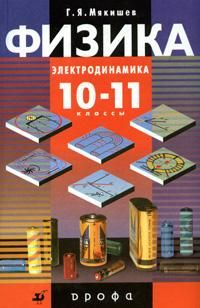 программа, А.В.Авдеева, А.Б.Долицкий «Физика. 10 класс. Тематическое и поурочное планирование», А.В.Авдеева, А.Б.Долицкий «Физика. 11 класс. Тематическое и поурочное планирование»;пособия А.И. Ромашкевича: «Физика. 10 класс. Механика. Учимся решать задачи», «Физика. 10 класс. Молекулярная физика. Термодинамика. Учимся решать задачи», «Физика. 10 – 11 классы. Электродинамика. Учимся решать задачи»;CD-ROM.Год прохождения экспертизы: 2006программа, А.В.Авдеева, А.Б.Долицкий «Физика. 10 класс. Тематическое и поурочное планирование», А.В.Авдеева, А.Б.Долицкий «Физика. 11 класс. Тематическое и поурочное планирование»;пособия А.И. Ромашкевича: «Физика. 10 класс. Механика. Учимся решать задачи», «Физика. 10 класс. Молекулярная физика. Термодинамика. Учимся решать задачи», «Физика. 10 – 11 классы. Электродинамика. Учимся решать задачи»;CD-ROM.Год прохождения экспертизы: 20061091Мякишев Г.Я., Синяков А.З.  Колебания и волны (профильный уровень)11Дрофа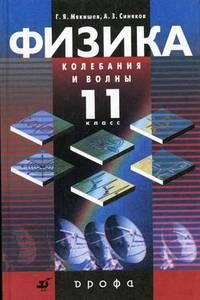 программа, А.В.Авдеева, А.Б.Долицкий «Физика. 10 класс. Тематическое и поурочное планирование», А.В.Авдеева, А.Б.Долицкий «Физика. 11 класс. Тематическое и поурочное планирование»;пособия А.И. Ромашкевича: «Физика. 10 класс. Механика. Учимся решать задачи», «Физика. 10 класс. Молекулярная физика. Термодинамика. Учимся решать задачи», «Физика. 10 – 11 классы. Электродинамика. Учимся решать задачи»;CD-ROM.Год прохождения экспертизы: 2006программа, А.В.Авдеева, А.Б.Долицкий «Физика. 10 класс. Тематическое и поурочное планирование», А.В.Авдеева, А.Б.Долицкий «Физика. 11 класс. Тематическое и поурочное планирование»;пособия А.И. Ромашкевича: «Физика. 10 класс. Механика. Учимся решать задачи», «Физика. 10 класс. Молекулярная физика. Термодинамика. Учимся решать задачи», «Физика. 10 – 11 классы. Электродинамика. Учимся решать задачи»;CD-ROM.Год прохождения экспертизы: 20061092Мякишев Г.Я., Синяков А.З.  Оптика. Квантовая физика (профильный уровень)11Дрофа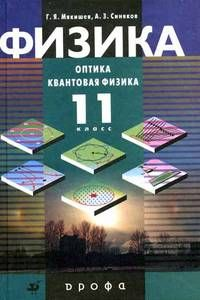 программа, А.В.Авдеева, А.Б.Долицкий «Физика. 10 класс. Тематическое и поурочное планирование», А.В.Авдеева, А.Б.Долицкий «Физика. 11 класс. Тематическое и поурочное планирование»;пособия А.И. Ромашкевича: «Физика. 10 класс. Механика. Учимся решать задачи», «Физика. 10 класс. Молекулярная физика. Термодинамика. Учимся решать задачи», «Физика. 10 – 11 классы. Электродинамика. Учимся решать задачи»;CD-ROM.Год прохождения экспертизы: 2006программа, А.В.Авдеева, А.Б.Долицкий «Физика. 10 класс. Тематическое и поурочное планирование», А.В.Авдеева, А.Б.Долицкий «Физика. 11 класс. Тематическое и поурочное планирование»;пособия А.И. Ромашкевича: «Физика. 10 класс. Механика. Учимся решать задачи», «Физика. 10 класс. Молекулярная физика. Термодинамика. Учимся решать задачи», «Физика. 10 – 11 классы. Электродинамика. Учимся решать задачи»;CD-ROM.Год прохождения экспертизы: 20061093Генденштейн Л.Э., Дик Ю.И.  Физика (базовый уровень)10Илекса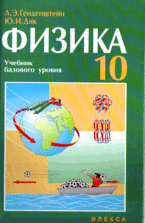 Состав УМК: нетГод прохождения экспертизы: 2007Состав УМК: нетГод прохождения экспертизы: 20071094Генденштейн Л.Э., Дик Ю.И.  Физика (базовый уровень)11Илекса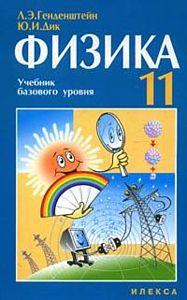 Состав УМК: нетГод прохождения экспертизы: 2005Состав УМК: нетГод прохождения экспертизы: 20051095Генденштейн Л.Э., Дик Ю.И.  Физика (базовый уровень)10Мнемозина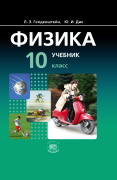 Учебник.Программа для 10-11 классов.Методическое пособие (Генденштейн Л.Э.).Рабочая тетрадь (Генденштейн Л.Э.).  Год прохождения экспертизы:  2008Учебник.Программа для 10-11 классов.Методическое пособие (Генденштейн Л.Э.).Рабочая тетрадь (Генденштейн Л.Э.).  Год прохождения экспертизы:  20081096Генденштейн Л.Э., Дик Ю.И.  Физика (базовый уровень)11Мнемозина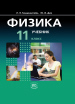 Учебник.Программа для 10-11 классов.Методическое пособие (Генденштейн Л.Э.).Рабочая тетрадь (Генденштейн Л.Э.).  Год прохождения экспертизы:  2008 Учебник.Программа для 10-11 классов.Методическое пособие (Генденштейн Л.Э.).Рабочая тетрадь (Генденштейн Л.Э.).  Год прохождения экспертизы:  2008 1097Гладышева Н.К., Нурминский И.И.   Физика (базовый уровень)10ПросвещениеГод прохождения экспертизы: 2007Год прохождения экспертизы: 20071098Гладышева Н.К., Нурминский И.И.   Физика (базовый уровень)11ПросвещениеГод прохождения экспертизы: 2007Год прохождения экспертизы: 20071099Кабардин О.Ф., Орлов В.А., Эвенчик Э.Е. и др.               / Под ред. Пинского А.А., Кабардина О.Ф. Физика (профильный уровень)10Просвещение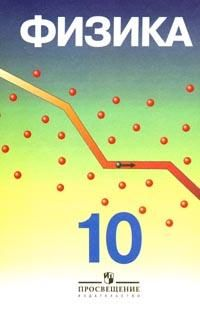 Программы общеобразовательных учреждений. Физика 10-11 кл.Кабардин О.Ф. и др. Углубленное изучение физики в 10-11 кл., книга для учителя.Под ред. Козела С.М., Слободянина В.П. Физика: Всероссийские олимпиады.Год прохождения экспертизы: 2006Программы общеобразовательных учреждений. Физика 10-11 кл.Кабардин О.Ф. и др. Углубленное изучение физики в 10-11 кл., книга для учителя.Под ред. Козела С.М., Слободянина В.П. Физика: Всероссийские олимпиады.Год прохождения экспертизы: 20061100Глазунов А.Т., Кабардин О.Ф., Малинин А.Н. и др.         / Под ред. Пинского А.А., Кабардина О.Ф. Физика (профильный уровень)11Просвещение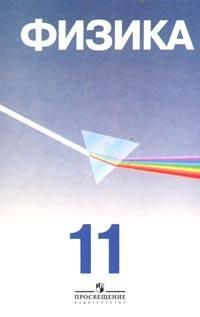 Программы общеобразовательных учреждений. Физика 10-11 кл.Кабардин О.Ф. и др. Углубленное изучение физики в 10-11 кл., книга для учителя.Под ред. Козела С.М., Слободянина В.П. Физика: Всероссийские олимпиады.Год прохождения экспертизы: 2007Программы общеобразовательных учреждений. Физика 10-11 кл.Кабардин О.Ф. и др. Углубленное изучение физики в 10-11 кл., книга для учителя.Под ред. Козела С.М., Слободянина В.П. Физика: Всероссийские олимпиады.Год прохождения экспертизы: 20071101Мякишев Г.Я., Буховцев Б.Б., Сотский Н.Н. Физика (базовый и профильный уровни)10Просвещение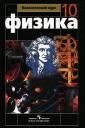 Программы общеобразовательных учреждений. Физика. 10-11 кл.Шилов В.Ф. Тетрадь для лабораторных работ по физике 10, 11 кл.Сауров Ю.А. Физика в 10 кл.: модели уроков.Сауров Ю.А. Физика в 11 кл.: модели уроков.Парфентьева Н.А. Сборник задач по физике. 10-11 кл.Шилов В.Ф. Поурочное планирование. 10,11 кл.Марон А.Е. Опорные конспекты и дифференцированные задачи по физике. 10, 11 кл.Заботин В.А., Комиссаров В.Н.Контроль знаний и умений учащихся при изучении курса «Физика» 10-11 кл.Год прохождения экспертизы: 2007Программы общеобразовательных учреждений. Физика. 10-11 кл.Шилов В.Ф. Тетрадь для лабораторных работ по физике 10, 11 кл.Сауров Ю.А. Физика в 10 кл.: модели уроков.Сауров Ю.А. Физика в 11 кл.: модели уроков.Парфентьева Н.А. Сборник задач по физике. 10-11 кл.Шилов В.Ф. Поурочное планирование. 10,11 кл.Марон А.Е. Опорные конспекты и дифференцированные задачи по физике. 10, 11 кл.Заботин В.А., Комиссаров В.Н.Контроль знаний и умений учащихся при изучении курса «Физика» 10-11 кл.Год прохождения экспертизы: 20071102Мякишев Г.Я., Буховцев Б.Б., Чаругин В.М.   Физика (базовый и профильный уровни)11Просвещение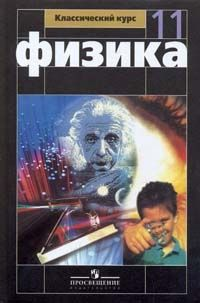 Программы общеобразовательных учреждений. Физика. 10-11 кл.Шилов В.Ф. Тетрадь для лабораторных работ по физике 10, 11 кл.Сауров Ю.А. Физика в 10 кл.: модели уроков.Сауров Ю.А. Физика в 11 кл.: модели уроков.Парфентьева Н.А. Сборник задач по физике. 10-11 кл.Шилов В.Ф. Поурочное планирование. 10,11 кл.Марон А.Е. Опорные конспекты и дифференцированные задачи по физике. 10, 11 кл.Заботин В.А., Комиссаров В.Н.Контроль знаний и умений учащихся при изучении курса «Физика» 10-11 кл.Год прохождения экспертизы: 2007Программы общеобразовательных учреждений. Физика. 10-11 кл.Шилов В.Ф. Тетрадь для лабораторных работ по физике 10, 11 кл.Сауров Ю.А. Физика в 10 кл.: модели уроков.Сауров Ю.А. Физика в 11 кл.: модели уроков.Парфентьева Н.А. Сборник задач по физике. 10-11 кл.Шилов В.Ф. Поурочное планирование. 10,11 кл.Марон А.Е. Опорные конспекты и дифференцированные задачи по физике. 10, 11 кл.Заботин В.А., Комиссаров В.Н.Контроль знаний и умений учащихся при изучении курса «Физика» 10-11 кл.Год прохождения экспертизы: 20071103Пурышева Н.С., Важеевская Н.Е., Исаев Д.А.  Физика (базовый уровень)10Дрофа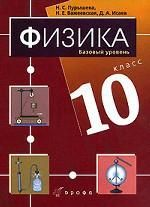 Программа (входит в сборник «Физика. Астрономия. Программы для общеобразовательных учреждений»)
• Пурышева Н.С., Важеевская Н.Е., Исаев Д.А., Степанов С.В. «Физика.10 класс» Рабочая тетрадь
• М.А. Ушаков, К.М. Ушаков «Физика. 10 класс». Дидактические карточки-задания
• Лабораторные работы по физике.10 класс. Электронное учебное издание 
Год прохождения экспертизы: 2006Программа (входит в сборник «Физика. Астрономия. Программы для общеобразовательных учреждений»)
• Пурышева Н.С., Важеевская Н.Е., Исаев Д.А., Степанов С.В. «Физика.10 класс» Рабочая тетрадь
• М.А. Ушаков, К.М. Ушаков «Физика. 10 класс». Дидактические карточки-задания
• Лабораторные работы по физике.10 класс. Электронное учебное издание 
Год прохождения экспертизы: 20061104Пурышева Н.С., Важеевская Н.Е., Исаев Д.А., Чаругин В.М. Физика (базовый уровень)11Дрофа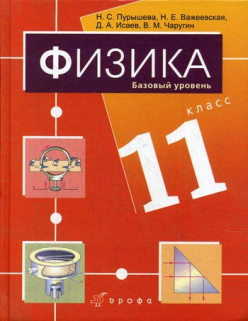 Программа (входит в сборник «Физика. Астрономия. Программы для общеобразовательных учреждений»)
• Лабораторные работы по физике. 11 класс. Электронное учебное издание.
Год прохождения экспертизы:  2008Программа (входит в сборник «Физика. Астрономия. Программы для общеобразовательных учреждений»)
• Лабораторные работы по физике. 11 класс. Электронное учебное издание.
Год прохождения экспертизы:  20081105Тихомирова С.А., Яворский Б.М.  Физика (базовый уровень)10Мнемозина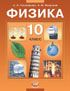 Программа и поурочное планирование.Учебник.Рабочая тетрадь (Тихомирова С.А.).Методика преподавания (Тихомирова С.А.).«Физика» Сборник задач и заданий с ответами и решениями. Пособие для учащихся (Козел С.М.).Методический справочник учителя физики(Коровин В.А., Демидова М.Ю.).«Физика в загадках, пословицах, сказках, поэзии, прозе и анекдотах» Пособие.(Тихомирова С.А.)Год прохождения экспертизы: 2007Программа и поурочное планирование.Учебник.Рабочая тетрадь (Тихомирова С.А.).Методика преподавания (Тихомирова С.А.).«Физика» Сборник задач и заданий с ответами и решениями. Пособие для учащихся (Козел С.М.).Методический справочник учителя физики(Коровин В.А., Демидова М.Ю.).«Физика в загадках, пословицах, сказках, поэзии, прозе и анекдотах» Пособие.(Тихомирова С.А.)Год прохождения экспертизы: 20071106Тихомирова С.А., Яворский Б.М.  Физика (базовый уровень)11Мнемозина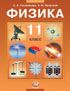 Программа и поурочное планирование.Учебник.Рабочая тетрадь (Тихомирова С.А.).Методика преподавания (Тихомирова С.А.).«Физика» Сборник задач и заданий с ответами и решениями. Пособие для учащихся (Козел С.М.).Методический справочник учителя физики(Коровин В.А., Демидова М.Ю.).«Физика в загадках, пословицах, сказках, поэзии, прозе и анекдотах» Пособие.(Тихомирова С.А.)Год прохождения экспертизы: 2007Программа и поурочное планирование.Учебник.Рабочая тетрадь (Тихомирова С.А.).Методика преподавания (Тихомирова С.А.).«Физика» Сборник задач и заданий с ответами и решениями. Пособие для учащихся (Козел С.М.).Методический справочник учителя физики(Коровин В.А., Демидова М.Ю.).«Физика в загадках, пословицах, сказках, поэзии, прозе и анекдотах» Пособие.(Тихомирова С.А.)Год прохождения экспертизы: 20071107Тихомирова С.А., Яворский Б.М.  Физика (базовый и профильный уровень)10Мнемозина1108Тихомирова С.А., Яворский Б.М.  Физика (базовый и профильный уровень)11Мнемозина1109 / Под ред. Богданова К.Ю. Физика (базовый уровень)10Просвещение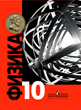 1110 / Под ред. Богданова К.Ю. Физика (базовый уровень)11ПросвещениеОСНОВНОЕ ОБЩЕЕ ОБРАЗОВАНИЕОСНОВНОЕ ОБЩЕЕ ОБРАЗОВАНИЕОСНОВНОЕ ОБЩЕЕ ОБРАЗОВАНИЕОСНОВНОЕ ОБЩЕЕ ОБРАЗОВАНИЕОСНОВНОЕ ОБЩЕЕ ОБРАЗОВАНИЕОСНОВНОЕ ОБЩЕЕ ОБРАЗОВАНИЕФизикаФизикаФизикаФизикаФизикаФизика158Андрюшечкин С.М.  Физика7ПолиграфияЗавершенность предметной линии: незавершенная линия
Состав УМК: нет
Год прохождения экспертизы: 2007159Андрюшечкин С.М.  Физика8ГОУ ВПО СибАДИ
г. Омск160Белага В.В., Ломаченков И.А., Панебратцев Ю.А.  Физика7Просвещение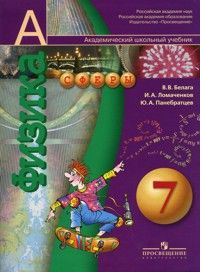 Завершенность предметной линии: незавершенная линия  Состав УМК:Поурочное тематическое планирование, 7 кл.Задачник, 7 кл.Тетрадь-тренажер, 7 кл.Тетрадь-экзаменатор, 7 кл.CD, 7 кл.Год прохождения экспертизы: 2008161Белага В.В., Ломаченков И.А., Панебратцев Ю.А.  Физика8Просвещение162Иванов А.И., Минькова Р.Д.  Физика8АСТ, Астрель163Кривченко И.В.  Физика7БИНОМ164Минькова Р.Д., Иванов А.И.  Физика7АСТ, Астрель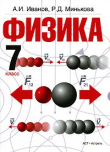 Завершенность предметной линии: незавершенная линия  Состав УМК:Рабочая тетрадь и Методическое пособие, которое включает: программу, тематическое и поурочное планирование, дополнительный материал для учителя. Год прохождения экспертизы: 2008СРЕДНЕЕ (ПОЛНОЕ) ОБЩЕЕ ОБРАЗОВАНИЕСРЕДНЕЕ (ПОЛНОЕ) ОБЩЕЕ ОБРАЗОВАНИЕСРЕДНЕЕ (ПОЛНОЕ) ОБЩЕЕ ОБРАЗОВАНИЕСРЕДНЕЕ (ПОЛНОЕ) ОБЩЕЕ ОБРАЗОВАНИЕСРЕДНЕЕ (ПОЛНОЕ) ОБЩЕЕ ОБРАЗОВАНИЕСРЕДНЕЕ (ПОЛНОЕ) ОБЩЕЕ ОБРАЗОВАНИЕ196Кикоин А.К., Кикоин И.К., Шамаш С.Я. и др. / Под ред. Орлова В.А. Физика (профильный уровень)10ПросвещениеЗавершенность предметной линии: незавершенная линия
Состав УМК: нет
Год прохождения экспертизы: 2006197Разумовский В.Г., Орлов В.А., Майер В.В. и др.  Физика (базовый уровень)10ВЛАДОСЗавершенность предметной линии: незавершенная линия  Состав УМК:Разумовский В.Г. Программа. 7-9 кл.Разумовский В.Г. и др. Методики преподавания физики. 8, 9 кл.Моркотун В.Л. Физика. Все законы и формулы в таблицах. 7-11 кл.Разумовский В.Г.и др. Физика в школе: Научный метод познания и обучение.Лёзина Н.В. и др. Физика: Многоуровневые задачи с ответами и решениями. Год прохождения экспертизы: 2008198Степанова Г.Н.  Физика (профильный уровень)10Русское слово199Чижов Г.А., Ханнанов Н.К.  Физика (профильный уровень)10Дрофа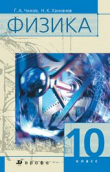 Завершенность предметной линии: незавершенная линия  Состав УМК:программа,задачник. Год прохождения экспертизы: 2008